Акция #ОКНА_ПОБЕДЫМДОУ «Детский сад № 175»Лейбович Татьяна Валерьевна – воспитательЛейбович Милана – старшая комбинированная группа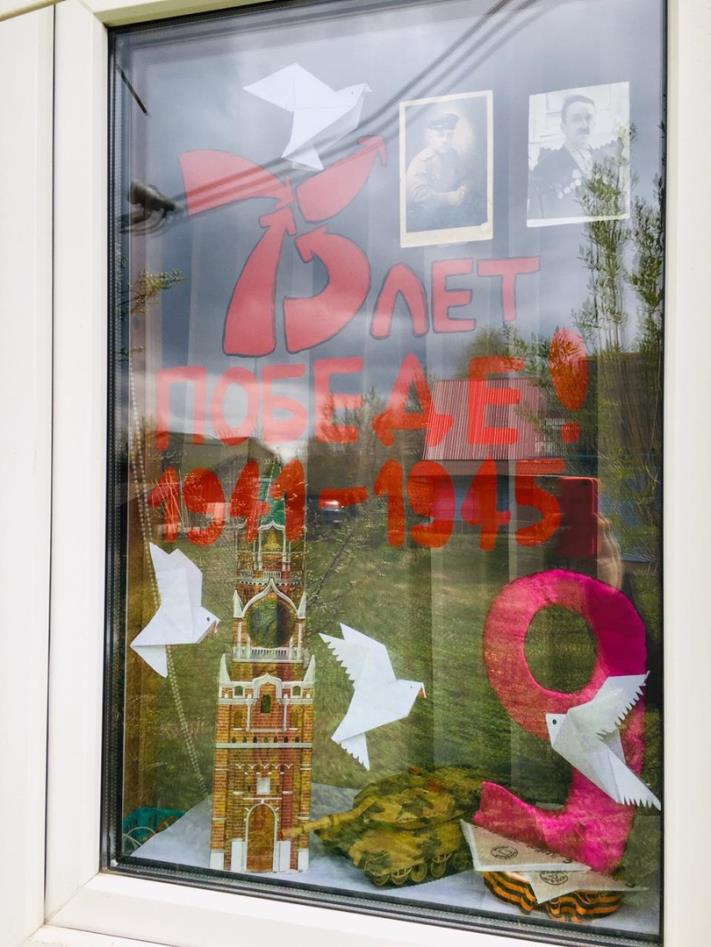 Кузнецова Евгения Николаевна – учитель-логопед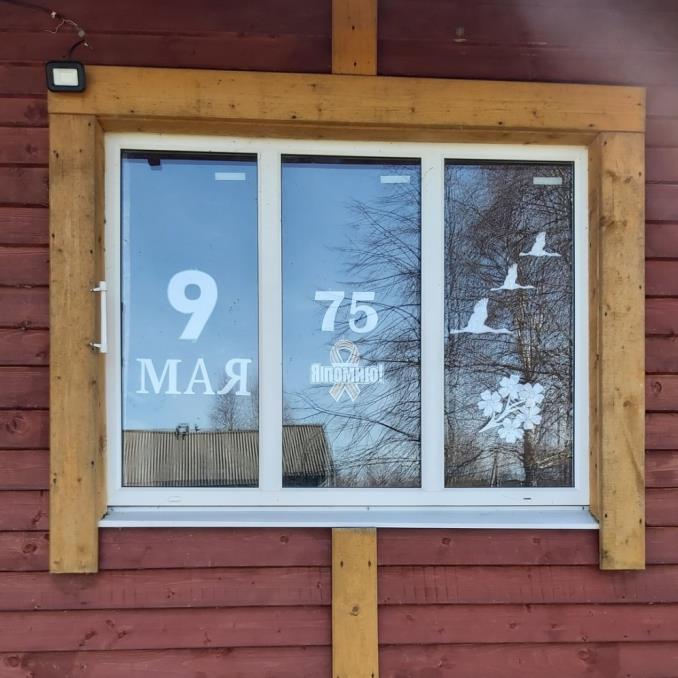 Валикова Ирина Сергеевна – воспитательВаликова Катя, Валиков Максим.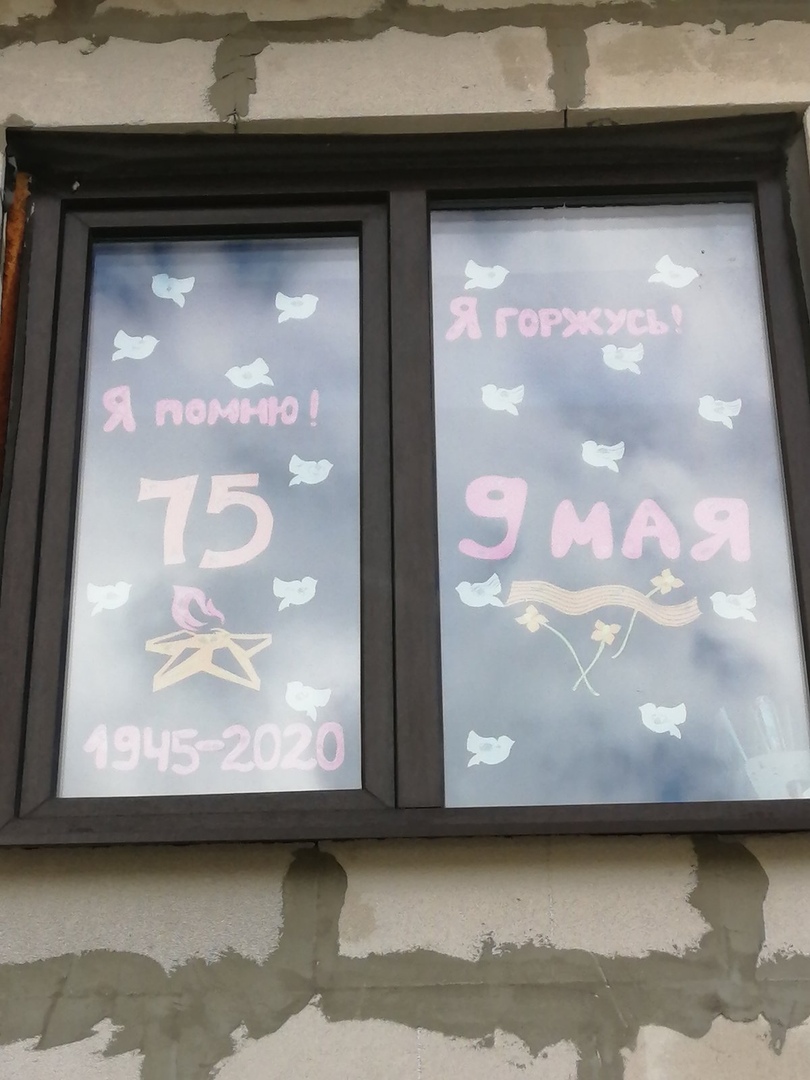 Семья НазаровыхНазаров Артем – подготовительная комбинированная группаНазарова Дарья – 2-я младшая группа.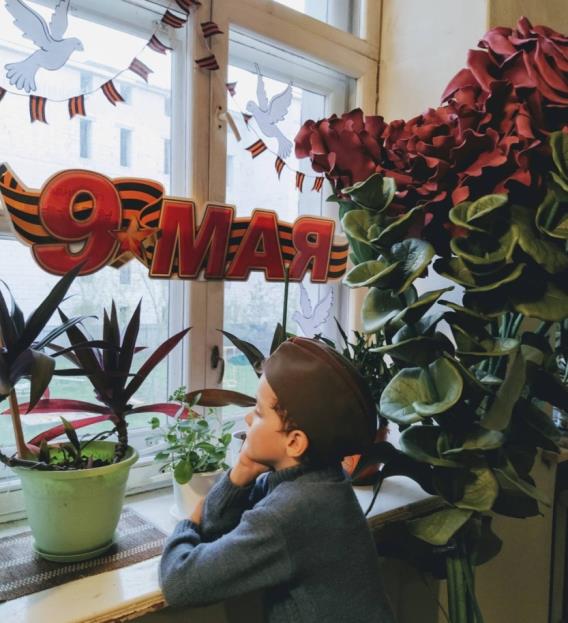 Силина Оксана Александровна  - младший воспитательСилин Александр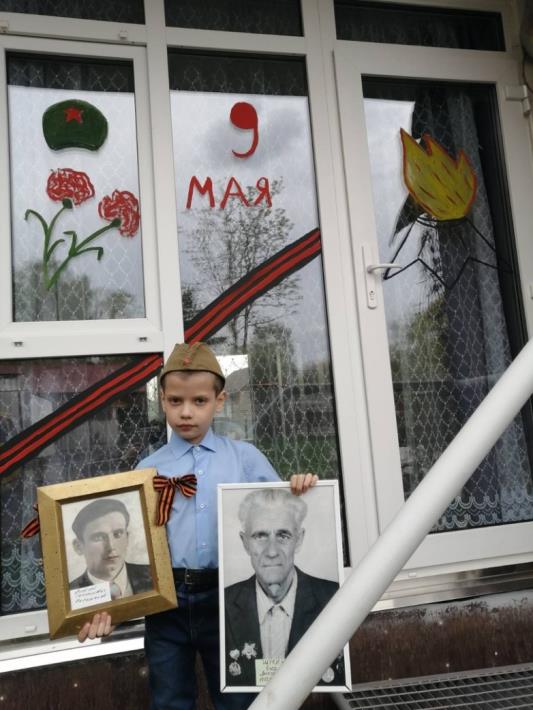 Семья ЧухниныхЧухнин Максим – 2-я младшая группа.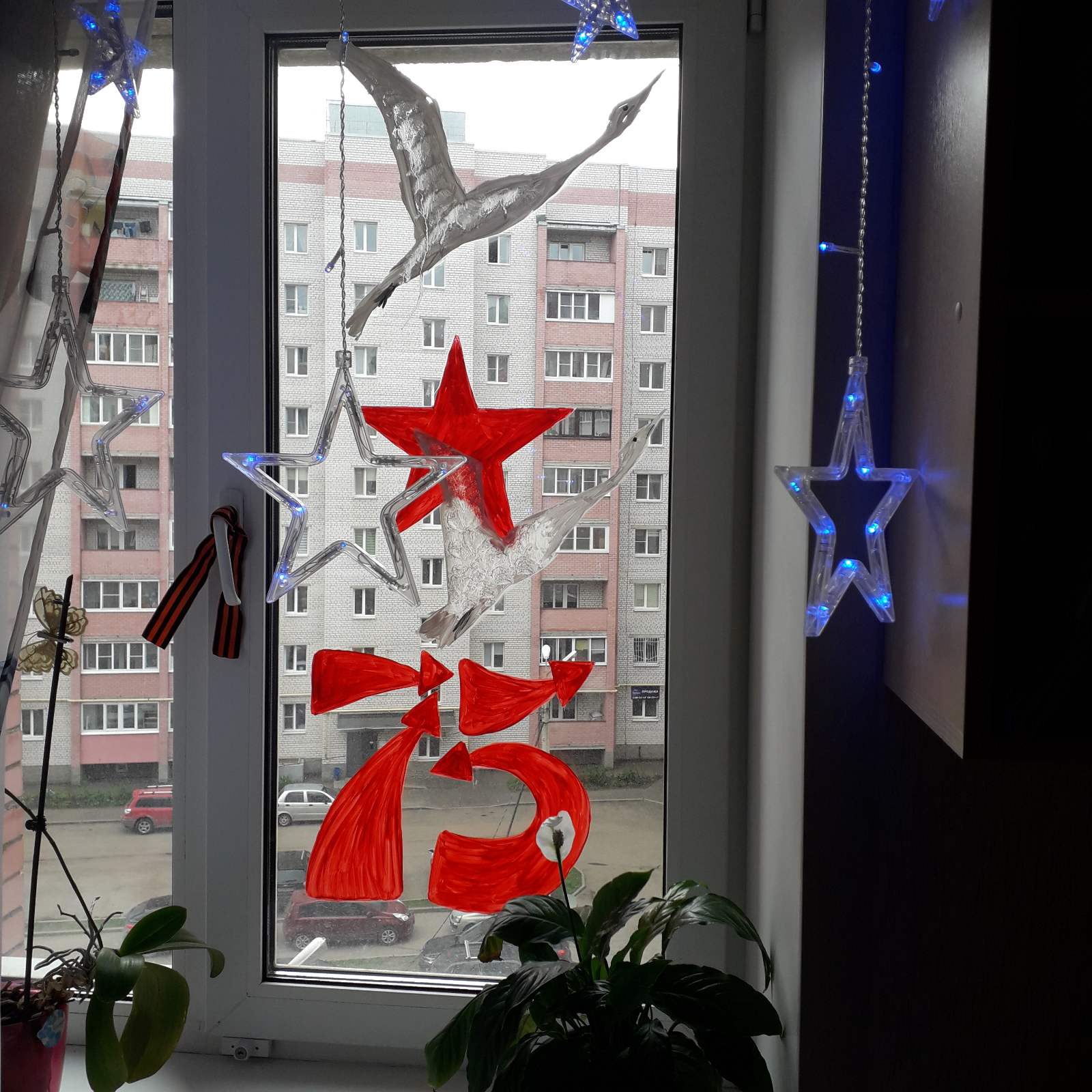 